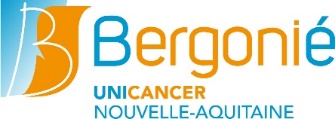 MEDECIN DIM – Département d’Information MédicaleDépartement PRISME – Unité DRIM  CDI – 80 % ETPPoste à pourvoir le 1er SEPTEMBRE 2022DEFINITION DU POSTEPoste de médecin DIM à pourvoir (création de poste) à l’Institut Bergonié, Centre de Lutte Contre le Cancer de Bordeaux. Etablissement de santé privé d'intérêt collectif situé à Bordeaux, l’Institut BERGONIE participe au service public hospitalier en assurant des missions de soins, de recherche et d'enseignement dans le domaine exclusif de la cancérologie en Nouvelle AquitaineL’établissement regroupe 176 lits et places MCO dont 123 lits d’hospitalisation de semaine et complète en oncologie médicale et chirurgicale, 53 places en unité ambulatoire (HDJ chimiothérapie, Unité de Chirurgie Ambulatoire, HDJ médicale), et de départements de radiothérapie, de médecine nucléaire et d’imagerie et radiologie interventionnelleEn 2021, 71 430 prises en charge en hospitalisation MCO y ont été réalisées.Rendez-vous sur notre site (www.bergonie.fr) pour en savoir plus sur l’histoire de l’Institut BERGONIE mais également sur les carrières et emplois.L’équipe actuelle du DIM est constituée de :0,7 ETP de PH médecin DIM,3,7 ETP TIMLe codage est centralisé.Le DIM utilise les logiciels suivants :ORBIS PMSI Hôpital Manager (DPI)PMSIPilot / Qlikview/ Business Object (pilotage)Missions principales :Le futur médecin DIM aura pour missions principales :En matière d’information médicale et de PMSIOrganiser, traiter et analyser l’information médicale dans le cadre du programme de médicalisation des systèmes d’information (PMSI) en garantissant la confidentialité des informations médicales.Superviser le recueil et le traitement de l’information médicale et garantir la traçabilité des informations dans les dossiers patients.Organiser l’optimisation du codage PMSI MCO et des recettes issues de l’activité en termes de qualité et d’exhaustivité dans le respect du guide méthodologique et respecter les délais de transmission des données.Contrôler la qualité et l’exhaustivité de l’information et de l’activité médicale et organiser le suivi de la traçabilité des contrôles. Organiser et participer aux audits annuels des Commissaires aux Comptes et aux contrôles T2A de l’Assurance Maladie.Assurer la formation continue, l’accompagnement et le conseil des TIM ainsi que ceux des professionnels de santé concernés par le codage.Créer un lien de proximité avec les médecins des établissementsRéaliser régulièrement des revues individuelles et collectives de dossiers avec les médecins, analyser des dossiers et établir des fiches d’optimisation du codage médical.Collaboration avec le service de facturation : gestion des PIE, reclassement des séjours courts en activité externe, etc.Participer à la gestion, aux actions et aux projets institutionnels touchant le dossier patient.Participation à la définition des besoins avec le Département des Systèmes d’Information (DSI) pour l’intégration de nouveaux logiciels en lien avec l’information médicale.Participation aux instances de l’établissement (CME, Comité exécutif, COPIL, DGU, CIV, etc.)Participer à la démarche d’identitovigilance et à la cellule d’identitovigilanceGérer le service des Archives : élaboration des procédures, suivi de l’activité, veille règlementaire, etc.Superviser l’envoi des dossiers médicaux vers l’extérieur (patients, ayant droit, établissement de santé) en lien avec la CRU.Superviser l’enregistrement des Fiches de Bases de l’Enquête Permanent Cancer ainsi que la surveillance épistolaireEn matière de réglementation et de pratiques professionnellesGarantir la confidentialité des données et le respect du secret médicalAssurer la veille réglementaire et technologique.et expliquer les évolutions réglementaires et leurs impactsRédiger des Modes Opératoires, procédures, thésaurus, …Contribuer à l’élaboration des parcours de soins et des projets médicaux Redonner un rôle actif au médecin DIM au sein des instances régionales et nationales (COTRIM, CRIMA, CNIM, …)Participer aux actions autour de la confidentialité, de l’accès aux données en collaboration avec la SDSIContribuer à la mise en œuvre de certains objectifs et processus qualité (identitovigilance, IQSS, …).En matière de pilotage médico-économiqueConseiller et aider à la décision médico-économique et participer à des groupes de travailProduire des indicateurs/tableaux de bord d’activité médico-économique en lien avec le contrôle de gestion pôles et contribuer à l’élaboration de l’EPRD en lien avec la DAF et le contrôle de gestion.Etudes médico-économiques et de différents projets à la demande des médecins, des cadres, de la direction ou des instances. Rapports écrits et présentations sur support (CME, Département, UF, comité de Direction, etc.).Informer la Direction Générale, la communauté médicale et les praticiens des évolutions entraînant un impact sur la description et la valorisation de l’activité.Assurer les réponses aux enquêtes, transmettre les données médico-économiques liées aux dossiers d’autorisation, participer aux enquêtes épidémiologiques ou à visées scientifiques, répondre aux demandes de données des services.Analyser et exploiter les données, réaliser des audits et des études de positionnement stratégiqueLe médecin Dim est rattaché à la Direction de Prévention, pRomotion de la santé Information Médicales Epidémiologie et environnement (PRISME) dirigé par le Pr Simone Mathoulin-Pelissier.Profil attendu :Docteur en médecine inscrit au Conseil de l’Ordre des MédecinsDES de santé publique ou Master 2 en Santé PubliqueMaitrise des outils informatiques de statistiques et bureautique      Compétences :Sens du relationnel et aptitude à travailler en équipeCapacités d’adaptation, d’organisation, d’analyse et de restitution, de gestion de projetsMaîtrise des logiciels PMSI et bureautiquesAtouts du poste : Accessibilité : l’institut est desservi par les transports en commun : Tram B (arrêt Bergonié), Bus ligne 5 (arrêt Kergomard), Ligne 26 (arrêts Dubourdieu /Ségur), ligne 9 (Barrière Saint Genès.). Des places de parking sont prévues pour les personnes à mobilité réduite. Un parking vélo est également à disposition. Une restauration collective avec tarif préférentiel (3,16€), Prise en charge de l’abonnement transport en commun à 60%  Comité Social et Économique : chèques cadeaux, chèques rentrée scolaire, place de cinéma …. Prime mensuelle des établissements de soins. (Prime Ségur).Plage horaire :Les jours travaillés sont du lundi au vendredi et horaires de journée. Possibilité de télétravailDurée :Contrat à Durée Indéterminée.Rémunération :Selon expérience et qualification